Fırat Kaynak ÜNLÜ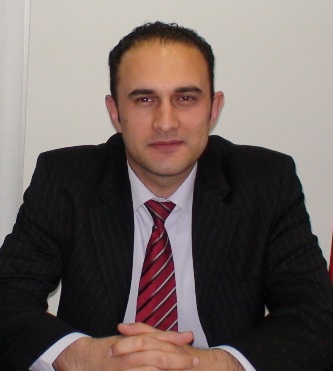 Marmaris Ticaret Sicili MüdürüMarmaris Ticaret OdasıArmutalan Mah.350.Sk.No:5Marmaris/MUĞLATel    : 0-252-417 4373/116-141Faks  : 0-252-417 0483Web  : www.mto.org.trE-mail: firatkaynakunlu@mto.org.tr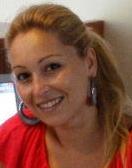 Deniz TETİKTicaret Sicili Müdür Yrd.Marmaris Ticaret OdasıArmutalan Mah.350.Sk.No:5Marmaris/MUĞLATel    : 0-252-417 4373/138-116Faks  : 0-252-417 0483Web  : www.mto.org.trE-mail : denizttk@mto.org.tr